Modèle à adapter n° 09-E-MOD2 - CDG 53 – (mars 2022)Arrêté n°_____ autorisant M./Mme_______________ à utiliser un véhicule personnel pour des nécessités de serviceLe Maire (le Président)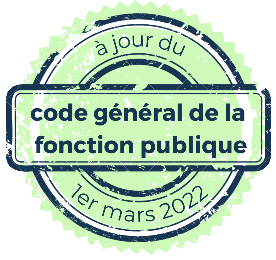 Vu le code général des collectivités territoriales et notamment son article L2122-21 (L5211-9),Vu le décret n° 88-74 du 21 Janvier 1988 modifiant le décret n° 83-16 du 13 Janvier 1983 portant établissement de la liste des pièces justificatives des paiements des communes, des départements, des régions et des établissements publics locaux,Vu le décret n° 2001-654 du 19 Juillet 2001 modifié, fixant les conditions et les modalités de règlement des frais occasionnés par les déplacements des personnels des collectivités locales et établissements publics mentionnés au L4  du code général de la fonction publique,Vu le décret n° 2006-781 du 3 juillet 2006 fixant les conditions et les modalités de règlement des frais occasionnés par les déplacements temporaires des personnels civils de l’Etat,Vu l’arrêté ministériel du 3 juillet 2006 modifiant les taux des indemnités kilométriques,Vu la délibération du.................en date du…………….portant sur les modalités de remboursement des frais de déplacement du personnel de la collectivité,Considérant que M/Mme…………… est appelé(e) à utiliser son véhicule personnel pour les besoins du servicearrête :et après en avoir délibéré,Article 1 : M./Mme____________, grade : ___________ , est autorisé(e) à utiliser son véhicule personnel pour ses déplacements professionnels.Article 2 : Les caractéristiques de son véhicule sont les suivantes :Marque :  - Type :  - N° immatriculation :  - Puissance :  CVArticle 3 : L’intéressé(e) devra se conformer aux dispositions de l’article 10 du décret n° 2006-781 du 03 Juillet 2006 qui concerne l’obligation d’assurance. Dans l'hypothèse où l'intéressé(e) n'aurait pas souscrit une clause d'usage permettant de garantir son véhicule pour les trajets domicile-travail, l'intéressé(e) reconnaît être son propre assureur en cas de sinistre sur ce type de trajet et déclare renoncer à tout recours envers sa collectivité. Il en va de même pour les trajets professionnels.Article 4 : L’intéressé(e) bénéficiera, en contrepartie de l’utilisation de son véhicule pour ses trajets professionnels, des indemnités kilométriques en vigueur en fonction du kilométrage réalisé et de la puissance fiscale de son véhicule.Article 5 : L’intéressé(e) dispose d’un délai de 2 mois pour déposer un recours contre le présent arrêté auprès du Tribunal Administratif de Nantes.Article 6 : M. le Maire / M. le Président de…………………. et M. le receveur municipal sont chargés, chacun en ce qui le concerne, de l’exécution du présent arrêté.Fait à _______________________, le __________________Le Maire, (Le Président),